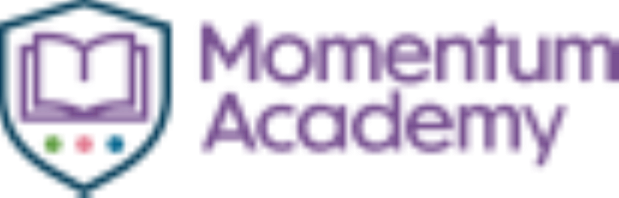 Momentum Academy Board of DirectorsMay 30, 20237:00 p.m.Location:  Zoom (see below for link)Regular Session Roll CallCommunity Comments (10 minutes)Continued Discussion of Executive Director CompensationAdjournmentJoin Zoom Meetinghttps://us06web.zoom.us/j/81335808111?pwd=NnRmN2JxcmI1eVVqT0hIazVKYmVqUT09Meeting ID: 813 3580 8111Passcode: 805789